Planning for the next 10 years of the NHSMeetings about how people with a learning disability or autism will be included in the plan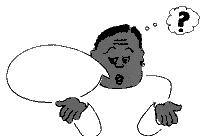 What this is aboutWhat this is aboutWhat this is aboutWhat this is about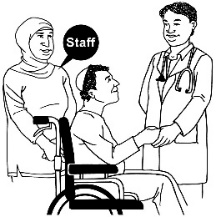 People with a learning disability and autistic people are included as one of the important priorities for the NHS in the next 10 years.People with a learning disability and autistic people are included as one of the important priorities for the NHS in the next 10 years.People with a learning disability and autistic people are included as one of the important priorities for the NHS in the next 10 years.People with a learning disability and autistic people are included as one of the important priorities for the NHS in the next 10 years.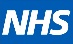 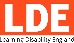 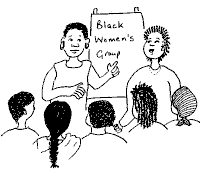 NHS England is working with Learning Disability England to hold 7 meetings to talk about what needs to be in the plan. NHS England is working with Learning Disability England to hold 7 meetings to talk about what needs to be in the plan. NHS England is working with Learning Disability England to hold 7 meetings to talk about what needs to be in the plan. NHS England is working with Learning Disability England to hold 7 meetings to talk about what needs to be in the plan. 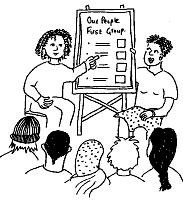 The ideas for the plan will be based on the work so far and what people have said is important or needs to happen next.The meetings will talk about the work that has happened so far on making health services better, Transforming Care, Learning from deaths reviews (LeDeR) and other important work. We will talk about what has worked and what hasn’t, as well as the evidence from research or numbers.The ideas for the plan will be based on the work so far and what people have said is important or needs to happen next.The meetings will talk about the work that has happened so far on making health services better, Transforming Care, Learning from deaths reviews (LeDeR) and other important work. We will talk about what has worked and what hasn’t, as well as the evidence from research or numbers.The ideas for the plan will be based on the work so far and what people have said is important or needs to happen next.The meetings will talk about the work that has happened so far on making health services better, Transforming Care, Learning from deaths reviews (LeDeR) and other important work. We will talk about what has worked and what hasn’t, as well as the evidence from research or numbers.The ideas for the plan will be based on the work so far and what people have said is important or needs to happen next.The meetings will talk about the work that has happened so far on making health services better, Transforming Care, Learning from deaths reviews (LeDeR) and other important work. We will talk about what has worked and what hasn’t, as well as the evidence from research or numbers.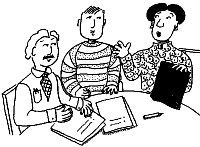 We will use these to focus on what actions we think should be in the plan to make the difference we need across all NHS services.We will use these to focus on what actions we think should be in the plan to make the difference we need across all NHS services.We will use these to focus on what actions we think should be in the plan to make the difference we need across all NHS services.We will use these to focus on what actions we think should be in the plan to make the difference we need across all NHS services.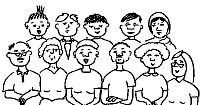 We will especially look at what is important forAutistic peopleChildren and young peoplePeople with a learning disability We will especially look at what is important forAutistic peopleChildren and young peoplePeople with a learning disability We will especially look at what is important forAutistic peopleChildren and young peoplePeople with a learning disability We will especially look at what is important forAutistic peopleChildren and young peoplePeople with a learning disability 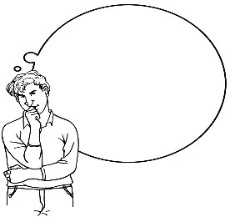 Who is invited to these meetingsWho is invited to these meetingsWho is invited to these meetingsWho is invited to these meetings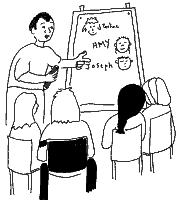 These meetings are for people with lived experience or relevant jobs. We especially hope that these people will come and help work out the important things to be in the plan –These meetings are for people with lived experience or relevant jobs. We especially hope that these people will come and help work out the important things to be in the plan –These meetings are for people with lived experience or relevant jobs. We especially hope that these people will come and help work out the important things to be in the plan –These meetings are for people with lived experience or relevant jobs. We especially hope that these people will come and help work out the important things to be in the plan –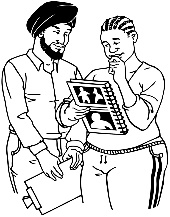 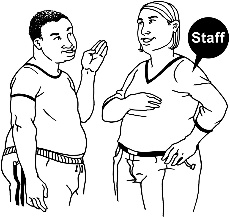 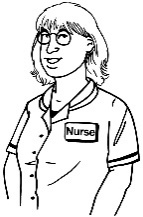 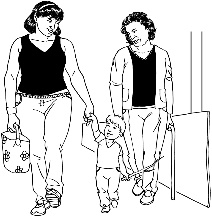 Autistic peoplePeople with a learning disabilityFamily members of autistic people or people with a learning disabilityStaff who work in specialist services for people with a learning disability or autistic people in health, social care or community organisationsStaff who work in services that include autistic people or people with a learning disabilityCommissioners who plan and buy services for autistic people or people with a learning disabilityAutistic peoplePeople with a learning disabilityFamily members of autistic people or people with a learning disabilityStaff who work in specialist services for people with a learning disability or autistic people in health, social care or community organisationsStaff who work in services that include autistic people or people with a learning disabilityCommissioners who plan and buy services for autistic people or people with a learning disabilityAutistic peoplePeople with a learning disabilityFamily members of autistic people or people with a learning disabilityStaff who work in specialist services for people with a learning disability or autistic people in health, social care or community organisationsStaff who work in services that include autistic people or people with a learning disabilityCommissioners who plan and buy services for autistic people or people with a learning disabilityAutistic peoplePeople with a learning disabilityFamily members of autistic people or people with a learning disabilityStaff who work in specialist services for people with a learning disability or autistic people in health, social care or community organisationsStaff who work in services that include autistic people or people with a learning disabilityCommissioners who plan and buy services for autistic people or people with a learning disabilityWhen the meetings areWhen the meetings areWhen the meetings areWhen the meetings areDateRegionRegionTownTimeRegister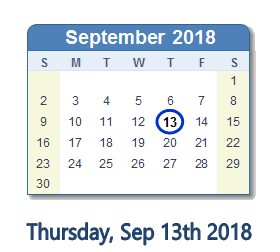 SouthSouthTaunton10.30 – 3pmEVENTBRIGHT LINK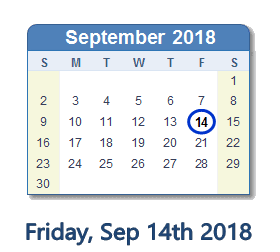 SouthSouthReading10.30 – 3pmEVENTBRIGHT LINK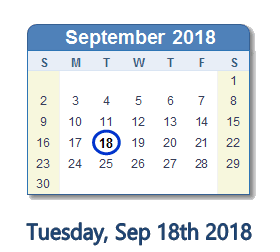 LondonLondonLondon10.30 – 3pmEVENTBRIGHT LINK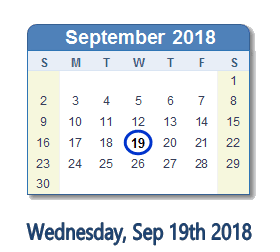 Midlands and EastMidlands and EastNewmarket10.30 – 3pmEVENTBRIGHT LINK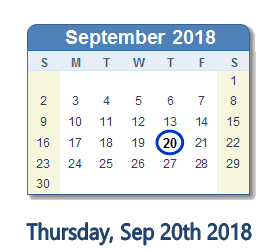 Midlands and EastMidlands and EastBirmingham10.30 – 3pmEVENTBRIGHT LINK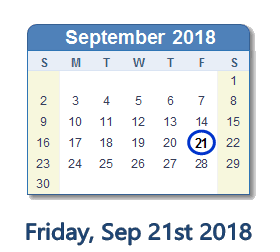 NorthNorthManchester10.30 – 3pmEVENTBRIGHT LINK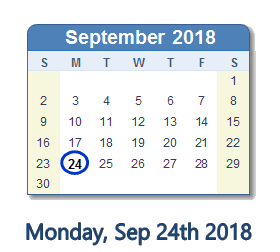 NorthNorthYork10.30 – 3pmEVENTBRIGHT LINKHow to book your placeHow to book your placeHow to book your placeHow to book your placeEVENTBRIGHT LINKEVENTBRIGHT LINKYou can book by clicking the EVENTBRITE LINK aboveYou can book by clicking the EVENTBRITE LINK aboveYou can book by clicking the EVENTBRITE LINK aboveYou can book by clicking the EVENTBRITE LINK above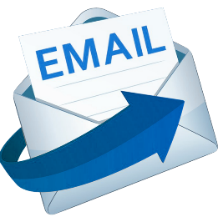 Or by e-mailing us at info@LDEngland.org.uk Or by e-mailing us at info@LDEngland.org.uk Or by e-mailing us at info@LDEngland.org.uk Or by e-mailing us at info@LDEngland.org.uk 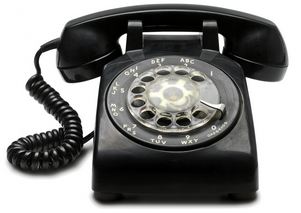 Or by phoning us 0300 201 0455Or by phoning us 0300 201 0455Or by phoning us 0300 201 0455Or by phoning us 0300 201 0455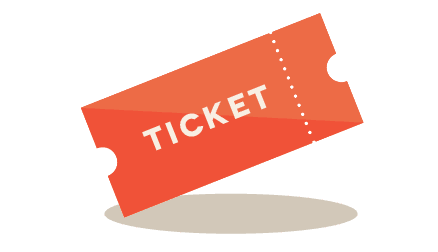 When you book your place, we will tell you more about the venue and the plan for the meeting.When you book your place, we will tell you more about the venue and the plan for the meeting.When you book your place, we will tell you more about the venue and the plan for the meeting.When you book your place, we will tell you more about the venue and the plan for the meeting.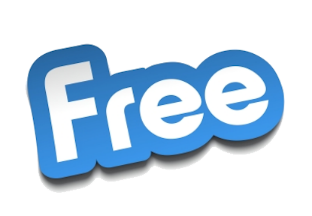 This event is free, but you need to book a place to come.This event is free, but you need to book a place to come.This event is free, but you need to book a place to come.This event is free, but you need to book a place to come.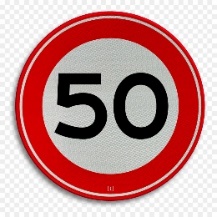 There are only 50 places at each meeting so book early if you want to come. Please do not book extra places unless you are sure you or people you know can use them as we want to make sure as many people as possible get a chance to come and have their say.There are only 50 places at each meeting so book early if you want to come. Please do not book extra places unless you are sure you or people you know can use them as we want to make sure as many people as possible get a chance to come and have their say.There are only 50 places at each meeting so book early if you want to come. Please do not book extra places unless you are sure you or people you know can use them as we want to make sure as many people as possible get a chance to come and have their say.There are only 50 places at each meeting so book early if you want to come. Please do not book extra places unless you are sure you or people you know can use them as we want to make sure as many people as possible get a chance to come and have their say.